GRAFICA DE RESULTADOS CON BASE A LOS REPORTES CIUDADANOS RECIBIDOS DEL  01AL 31 DE AGOSTO DEL 2022.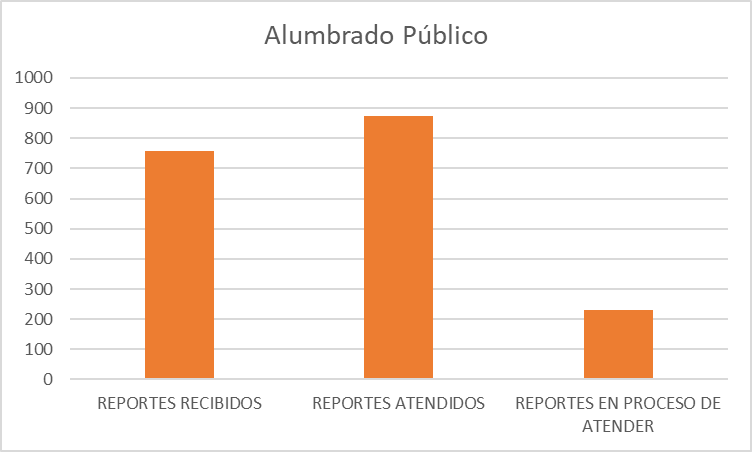 REPORTES REPORTES CANTIDAD1REPORTES RECIBIDOS                       7572REPORTES ATENDIDOS                       8733REPORTES EN PROCESO DE ATENDER230